Hogar y familia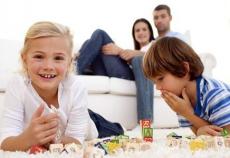 Recuperar la cultura que hace posible el hogar, la tradición y la virtud, es una necesidad de pura supervivencia, para laFELICIDAD personal y el bienestar colectivo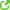 ForumLibertas.comEl hogar es el lugar privilegiado, el espacio material en el que se realiza la familia. Es el lugar de donde acogemos y somos acogidos, del cuidar y el ser cuidado.PARAque el hogar sea posible y no se rompa, es necesario dar en razón de lo que tienes en todos los sentidos, y recibir según tus necesidades. Esperar, confiar, noRECLAMAR. El fuerte debe ser feliz de dar mucho y recibir poco; el débil debe recibir sin remordimientos porque contribuye a la construcción humana de los demás recibiendo sin exigencia su donación.Para que el hogar exista y prospere es necesario que posea determinados atributos, como los ya apuntados de la donación y la acogida. Pero hay más; la reciprocidad es absolutamente necesaria, porque poco o mucho has de devolver lo que recibes. Quizás no exista sincronía perfecta en el tiempo, ni hay que demandarla, pero siempre sePUEDE corresponder con algo. El hijo contribuirá con retraso a lo recibido de sus padres, pero mucho antes de ello les puede dar amor afectuoso y respeto.Es también el lugar del perdón, la reconciliación y la fiesta. Sin estos atributos el hogar no aguanta, porque todos necesitamos ser perdonados, reconciliarnos para vivir sin heridas, y celebrar la alegría del estar juntos.El hogar solo es posible si vive inmerso en una tradición que lo reconozca, y ese es el gravePROBLEMA de nuestro tiempo. La cultura hegemónica, la de aquellos que tienen el poder, se reconoce cada vez menos en el hogar, que por definición es un lugar de solidez permanente. Lo han trasformado en vivienda provisional, cuando no de fin de semana. La tradición que propicia el hogar es la misma que reconoce a la virtud, la practicas buenas, porque ellas son la guíaPARA que la vida en común se armonice.Recuperar la cultura que hace posible el hogar, la tradición y la virtud, es una necesidad de pura supervivencia, para laFELICIDAD personal y el bienestar colectivo.1